Aanmeldformulier huisartsenbedden HAGRO Hoogvliet/Pernis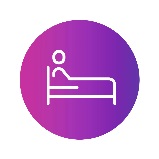 Onderstaande informatie is noodzakelijk om de overname van de zorg goed te laten verlopen. Bij ontbreken van informatie kan de zorg niet overgedragen worden. Mailt u het volledig ingevulde aanvraagformulier naar: huisartsenbedden@leliezorggroep.nlPatiëntgegevensNaam	Adres	Postcode woonplaats	Behandelend huisarts	 Mantelzorger	  ja        neeContactgegevens mantelzorger	Reden van opname	BijzonderhedenKatheter	  ja        neeSonde	  ja        neeAndere bijzonderheden:	Relevante voorgeschiedenis 	  uitdraai episodelijst	  relevante specialistenbrievenDelier in voorgeschiedenis	  ja        neeDementieel syndroom	  ja        neeActueel medicatieoverzicht	uitdraai medicatielijstRelevante allergieën, intoleranties 	  ja         nee 
of contra-indicaties
Indien ja, welke: 	Advance care Planning	  ja        neeReanimeren	  ja        neeCuratieve behandeling: medicamenteus	  ja        neeCuratieve behandeling: ziekenhuisopname	  ja        neeOverige aanvullingen:	Zou u de patiënt laten opnemen in het ziekenhuis als het huisartsenbed niet beschikbaar was:  ja
  nee
  Anders namelijk: 